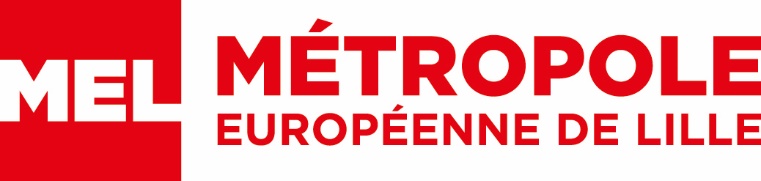 CONSULTATION NAINVASION 2020 – MOSAIC, LE JARDIN DES CULTURESAu cœur du Parc de la Deûle, se niche un endroit extraordinaire…Bienvenue à MOSAIC, le jardin des cultures ! Ici, dix jardins haut en couleurs, éveillent les sens et invitent au voyage : dix escales pour découvrir la diversité culturelle de la métropole lilloise. Fruit du talent des paysagistes Jacques Simon, Yves Hubert, Jean-Noël Capart et d’une trentaine de créateurs européens, Mosaïc est « un petit monde » de 23ha dans lequel cohabite en harmonie curiosités botaniques, jeux, œuvres d’art et animaux domestiques rares. Régulièrement, Mosaïc propose des concerts, des contes, des spectacles, des ateliers créatifs et des visites décalées pour toute la famille.LA NAINVASION Depuis la création du parc en 2004, nous constatons un phénomène étrange et complétement hors de contrôle : plus de 1000 nains de jardin customisés envahissent le parc.Ils squattent un moment puis repartent aussi rapidement qu’ils sont venus, sans crier gare... Le premier jour de leur arrivée, nous organisons toujours une petite fête. Les visiteurs peuvent à cette occasion les observer dans tous les recoins et participer au concours de relooking de nains de jardin. Le grand vainqueur se voit remettre par notre jury spécial la statuette tant convoitée du nain d’or. A noter, ce jour-là le parc est gratuit pour les visiteurs munis d’un nain de jardin. OBJET DU DEVISLa nainvasion est un événement phare de notre calendrier, très attendu par les visiteurs. Nous devons chaque année être force de propositions et renouveler la surprise. Le renouveau n’empêche pas les visiteurs d’être attachés à certaines traditions comme la présence - et donc la recherche - des nains dans l’ensemble du parc.En 2019, 3 designers nous ont accompagnés dans notre démarche sur le thème: « trésors minuscules ». La scénographie globale de l’événement a été gérée en interne. Dans le cadre de « Lille Métropole 2020, Capitale mondiale du design », nous souhaitons relancer une consultation auprès de designers de la métropole en vue de la création de nouveaux modules sur le thème de l’édition 2020 « Nains en l’AIR ». Cette thématique s’inscrit dans celle plus globale de la saison : les 4 éléments : TERRE – AIR – FEU – EAU.Cahier des charges : Chaque designer proposera au choix une œuvre ou une œuvre majeure et des déclinaisons. Le mode d’expression est libre. Il se prêtera à l’installation d’œuvre(s) in situ dans le parc, sur l’eau ou les berges mais en dehors de l’espace réservé aux jardins contemporains.La Métropole européenne de Lille apportera son appui lors du montage de l’exposition en mettant à disposition du personnel dédié. Les œuvres devront être « à échelle d’homme » voire monumentales (enjeu fort de visibilité dans un parc de 23ha). Elles permettront de mettre en avant notre collection existante mais elles pourront également inclure de nouveaux nains customisés par vos soins. Le cas échéant, nous pourrons vous mettre à disposition jusqu’à 50 nains vierges. Les œuvres devront s’adapter au lieu d’installation et une fois achevées devront impérativement être fidèles au projet présenté.L’exposition devra être maintenue dans son état initial durant une dizaine de jours, quelques soient les conditions météorologiques et l’affluence du public sur le site.Les œuvres - par leur conception et leur utilisation – ne devront en aucun cas mettre en cause la sécurité du public et du personnel. Elles devront contribuer à la découverte du site et entrer en cohérence avec l’exigence environnementale portée par le site (de par les matériaux utilisés, le propos de l’œuvre…).A l’issue de l’exposition, les œuvres seront cédées au parc Mosaïc.Dates de l’exposition : du dimanche 16 au 28 août 2020Visite de site : 28/04/2020 Enveloppe budgétaire : 2 000 € T.T.C. par designer Cette enveloppe comprend tous les frais inhérents à l’exposition (les matériaux, la fabrication, la customisation de nains le cas échéant, le transport, le montage, la cession des droits patrimoniaux, les repas…)LE PUBLIC Public familialDOCUMENTS ANNEXES Une fiche projet vierge ;Quelques photos des nains et des installations précédentes ;Des visuels et une vidéo de présentation du jardin sont à voir sur :https://enm.lillemetropole.fr/parcs/mosaic-houplin-ancoisneREPONDRE A LA CONSULTATIONSi vous souhaitez répondre à cette consultation, je vous remercie de bien vouloir renvoyer les documents suivants, à l’adresse aperez@lillemetropole.fr,  au plus tard le 6/03/2020. la fiche projet complétée ;tout élément permettant de rendre compte de votre univers et de votre projet (CV, photographies, dessins, etc.)RESULTAT DE LA CONSULTATIONMars 2020